ПЛАН ЗАСТРОЙКИ 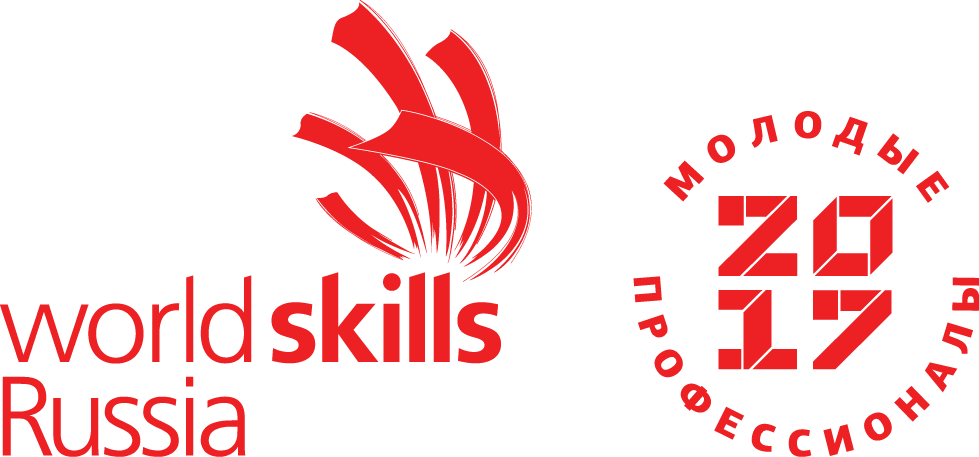 КОМПЕТЕНЦИИПарикмахерское искусство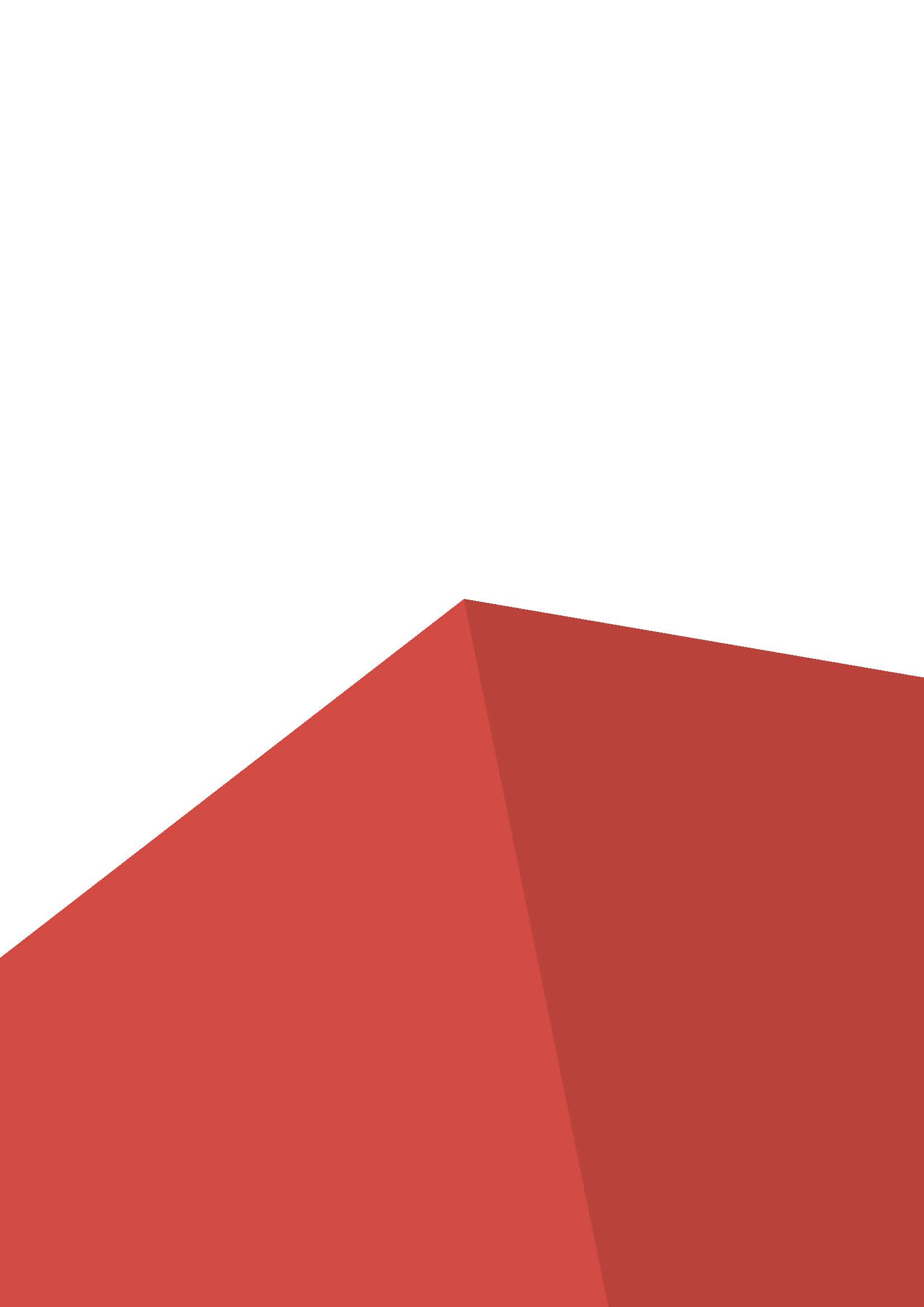 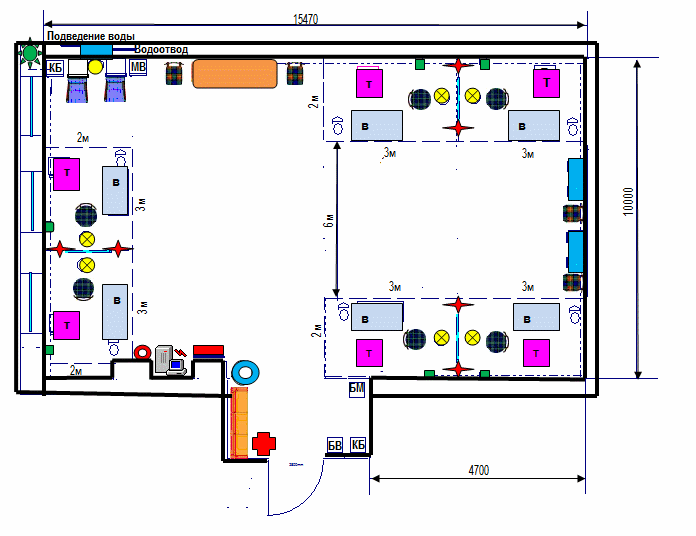 Спецификация оборудованияПлан застройки комнаты экспертов                                                       План застройки комнаты Главного эксперта      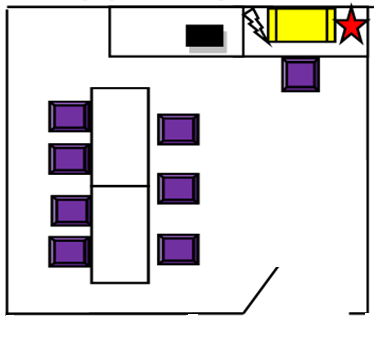 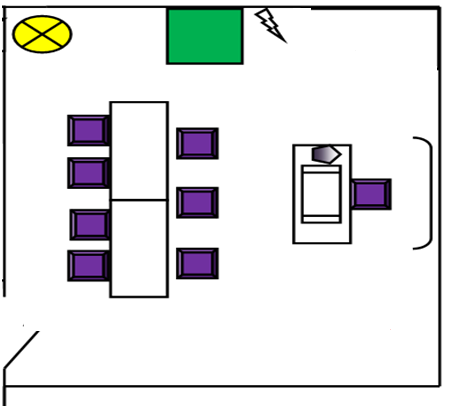  План застройки комнаты конкурсантов                                                План застройки склада 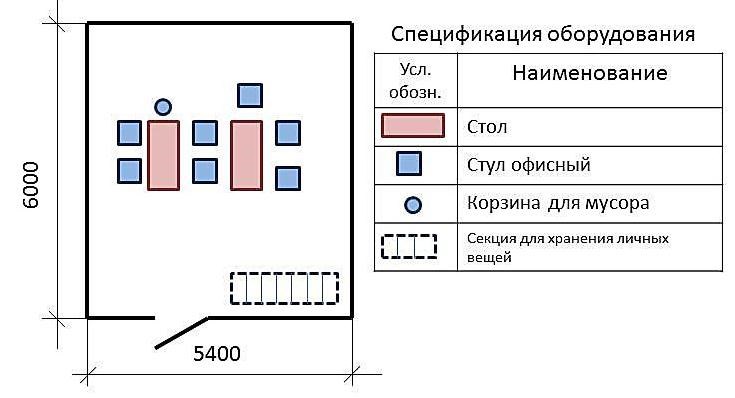 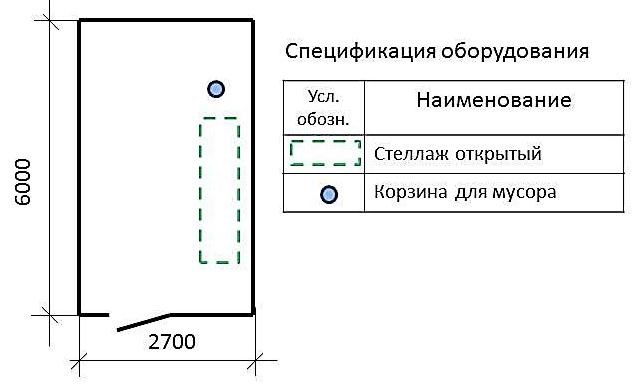 ОгнетушительБМ,БВБак для мусора, для волосШтатив напольныйМойкаШкафОконные блокиСтул парикмахерскийСтойка для препаратовТаймер электронныйСтол для работыЩетка + СовокСтол демонстрационныйСтол для препаратовВВесыКорзина для мусораКулер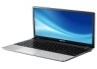 КомпьютерМодульное рабочее местоВентиляцияКБКорзина для бельяАптечкаТумбочкаТочка электропитанияСтулПлан 1 рабочего места участника    2 м Спецификация оборудования на 1 рабочее место(рабочее место участника – 2 м х 3 м) 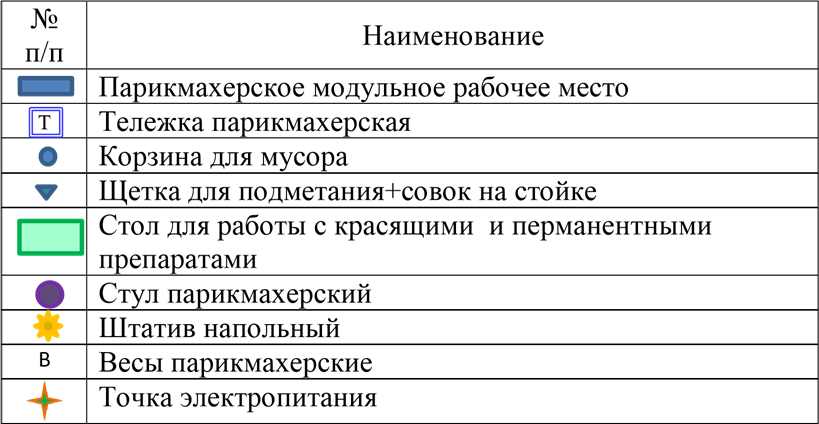                        Лампа дневного света                                              3 мСпецификация оборудования на 1 рабочее место(рабочее место участника – 2 м х 3 м)                        Лампа дневного света